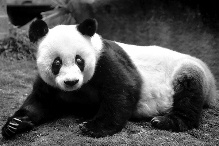 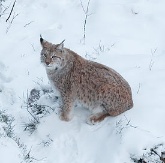 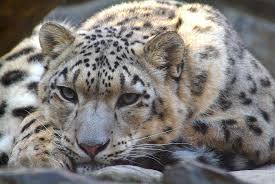 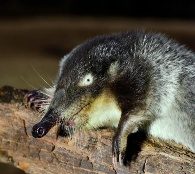 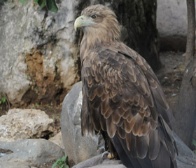 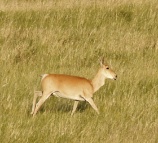 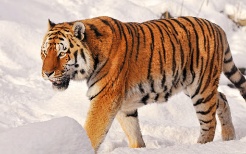 ПРИРОДА